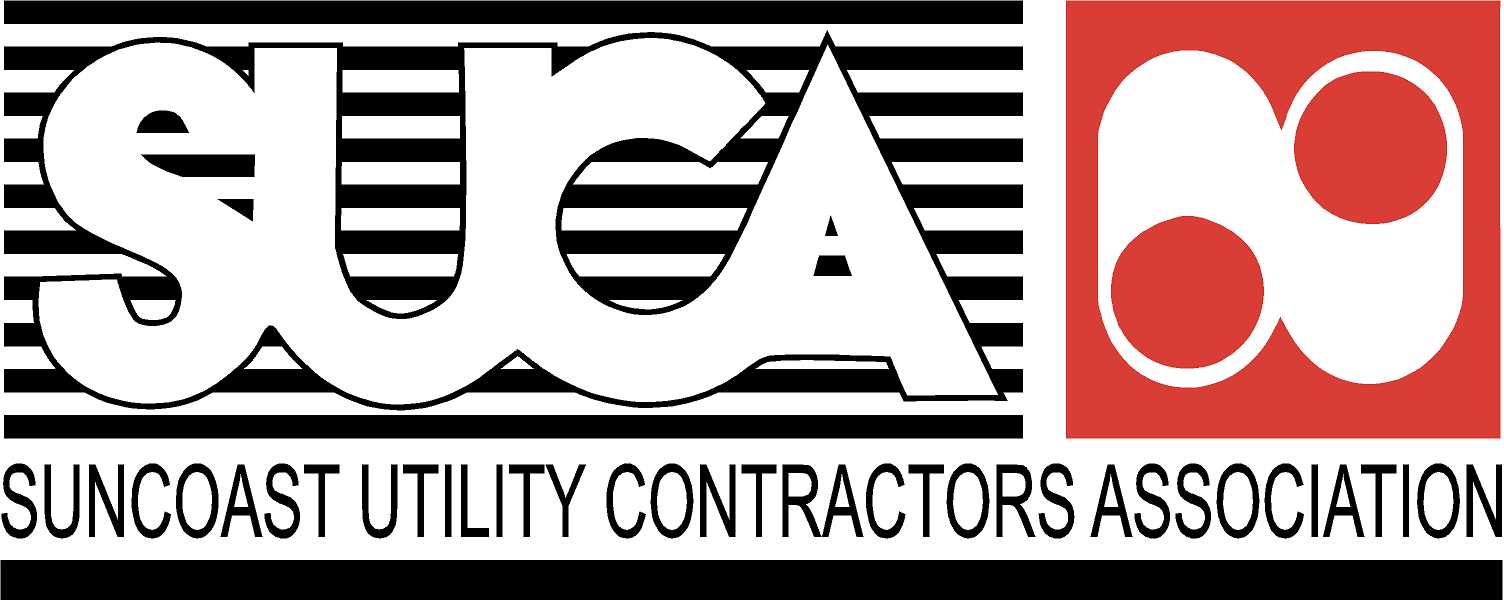 	Scholarship Application	and	Eligibility RequirementsWhat are the SUCA Scholarships?The first place SUCA Scholarship is a $6,000 scholarship payable at $1,500 per year for four years.  A runner-up SUCA Scholarship may be awarded at the committee’s discretion in the amount of $2,000, payable at $500 per year for four years.Who may apply?Any senior high school student who is a child of a SUCA member and who will be enrolling in an accredited college or university for the year beginning in September may apply.  The enrollment may be in a curriculum of any number of years, but the scholarship will not exceed four years.  (Applicant must be affiliated with a SUCA member in good standing with dues paid at time of application.  Applicant must be affiliated with the firm that is the actual SUCA member.  Out of area or branch offices of member firms are not eligible.) How and when do I apply?Complete the application in accordance with the instructions and mail it to the SUCA office at the address provided.  All applications must be received in the SUCA office not later than May 18th, by 3:00 PM. Mailing Address:	P.O. Box 21424			Tampa, FL  33622Physical Address:	6601 Memorial Highway			Suite 206			Tampa, FL  33615What must accompany the application?The application MUST be returned along with a transcript of high school grades through the latest period prior to April 1st and a letter of recommendation from a member of the high school faculty.  That letter shall include the number of students in the graduating class and the applicant's standing in the class.  How will the application be judged?The scholarship recipients will be selected by the Scholarship Committee based on the general worthiness of the application.  The SUCA Scholarship Committee will consider (1) scholastic standing, (2) ACT and/or SAT scores, (3) extracurricular activities, (4) career goals, (5) past employment, (6) essay and (7) thoroughness of the completed application.  This is a merit based scholarship, it is not based on applicant’s needs.If selected as a finalist by the committee, you MUST attend a pre-selection, in-person interview at the SUCA office on either May 31st or June 1st.  (Date selected by Committee).  If selected as one of the scholarship recipients, you MUST attend the Scholarship Night Membership Meeting to receive your award EACH YEAR.	Scholarship Application	and	Eligibility RequirementsIf selected, must I maintain eligibility?To receive annual scholarship checks you must remain enrolled in an accredited college or university and you must maintain a minimum 2.0 GPA.  You are required to send a transcript to the SUCA office not later than June 1st of each year.  You must attend the Scholarship Night Membership Meeting each year to accept your check for the next year, unless there is an emergency.How will the confidentiality of the application be protected?When the application has been received by SUCA each application is given a number and an acknowledgment is sent to the applicant.  The application is handled only by the staff of the association.  Once this has been done, the first page of the application will be placed in a sealed envelope marked only with the application number.  Staff then reviews the application in detail and removes any and all words or references that provide information relating to the applicant's identity or affiliated SUCA Member Company.  The Scholarship Committee will meet at a predetermined time to review only sanitized copies of the application.  Should any committee member recognize the applicant through the remaining information, that member will disqualify themselves from consideration of that application and the remaining committee members will make the determinations regarding that application.  Only winning envelopes are opened and the others are destroyed.How can I obtain further information?If you have any questions or need clarification of any details, contact Theresa Mannix at the SUCA office by telephone at 727-600-7158 or via e-mail at TMannix@SUCA.org.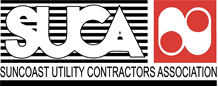 	Scholarship Application	Page 1	Appl.#: __________(office use only)The applicant must complete this form.  Sign this sheet and have a parent or guardian approve the application.  Answer all questions.  If a question does not apply, write "none" in the space provided.NAME OF APPLICANT (Please print): ____________________________________________________First                            Middle                           LastSTREET ADDRESS: ___________________________________________________________________      CITY, STATE, ZIP: ____________________________________________________________________NAME OF SECONDARY OR HIGH SCHOOL: _____________________________________________ YEAR OF GRADUATION: ______________________	DATE OF BIRTH: _______________________ SUCA MEMBER FIRM: ________________________________________________________________Mother's Full Name: _______________________	Father's Full Name: _______________________ Which parent is an employee of the SUCA member firm? _______________________________________I certify that the information hereinAfter the application is					is complete and accurate to the bestreceived and acknowledged				of my knowledge and belief.this sheet will be placed					in a sealed envelope and					_______________________________________  not opened until after					Signature of Applicantthe selection has beenmade.  The Scholarship					_______________________________________      Committee will not have					Dateany knowledge of thisinformation during the					I approve the submission of this application.selection process.E-mail Address: ____________________________	________________________________________							Signature of parent or guardianHome Phone: ______________________________	 							________________________________________2nd Phone: _________________________________       	Signature of school counselor                      	Page 2	Appl.#: __________  I.	General InformationName and address of high school: _____________________________________________________________________________________________________________________________________ Year of Graduation: ____________________Ask your Guidance Counselor to attach a copy of your transcript to this application. This is a 	requirement in applying.  Be certain that the Guidance Counselor signs the transcript.Name and address of the school you intend to enroll in for the next academic year: ________________________________________________________________________________________________ ________________________________________________________________________________ Have you been accepted? ________________________________How long is the course of study? ________________________________When do you expect to finish? ________________________________                                                Briefly describe the course of study: ____________________________________________________________________________________________________________________________________________________________________________________________________________________ What are your plans for the summer? _________________________________________________________________________________________________________________________________ ________________________________________________________________________________ What are your career plans? __________________________________________________________________________________________________________________________________________ ________________________________________________________________________________ ________________________________________________________________________________ 	Page 3	Appl.#: __________ II.	Academic and Extra Curricular InformationWhat course of study have you followed in high school (e.g., college preparatory, business, industrial, etc.)?: ____________________________________________________________________________________________________________________________________________________________ GPA: 	Weighted: ________________________ 	Unweighted: ________________________	Class Ranking: ___________________________ of _____________________________Have you taken the College Board Examinations? __________________ If "yes" specify which ones (i.e. ACT, SAT) and list all scores:SAT:						ACT:Critical Reading: ______________		Reading: ________________Mathematics: _________________		Mathematics: _____________Writing: _____________________		English: _________________						Science: _________________List honors, awards, prizes or distinctions and dates received:________________________________________________________________________________ ________________________________________________________________________________ ________________________________________________________________________________ In what school activities have you participated?  List any offices you have held.________________________________________________________________________________ ________________________________________________________________________________ ________________________________________________________________________________ List all volunteer hours you performed (briefly describe duties), please indicate which hours were used 	to meet school, scholarship (i.e. Bright Futures) or any other academic requirement.______________________________________________________________________________	_________________________________________________________________________________	Page 4	Appl.#: __________ Describe any other individual or group activities in the community in which you have participated and list any offices held in organizations: _____________________________________________	______________________________________________________________________________	______________________________________________________________________________List and describe your hobbies and outside interests: _______________________________________________________________________________________________________________________ ________________________________________________________________________________ ________________________________________________________________________________ Describe all responsibilities you have at home: _________________________________________________________________________________________________________________________ ________________________________________________________________________________ What work experience have you had? ___________________________________________________________________________________________________________________________________ ________________________________________________________________________________ III.	Submit an essay of 500 words or less on why you feel you are deserving of this scholarship.  Please be reminded this is a merit based scholarship, not need based.IV.	Should you be selected to receive the SUCA Scholarship, we would like your permission to include portions of your application and your essay in our scholarship book.  This book is available for members to review.   We may also print portions of your essay and application in various other association communications and publications.  Your signature below will indicate your approval.V.	If selected as a finalist by the committee, I will attend an in-person pre-selection interview.VI.	If selected as a scholarship recipient, I will attend Scholarship Night to receive my award each year._______________________________________Signature of Applicant